Proposed segment of Rio Road to be renamed Heroes Way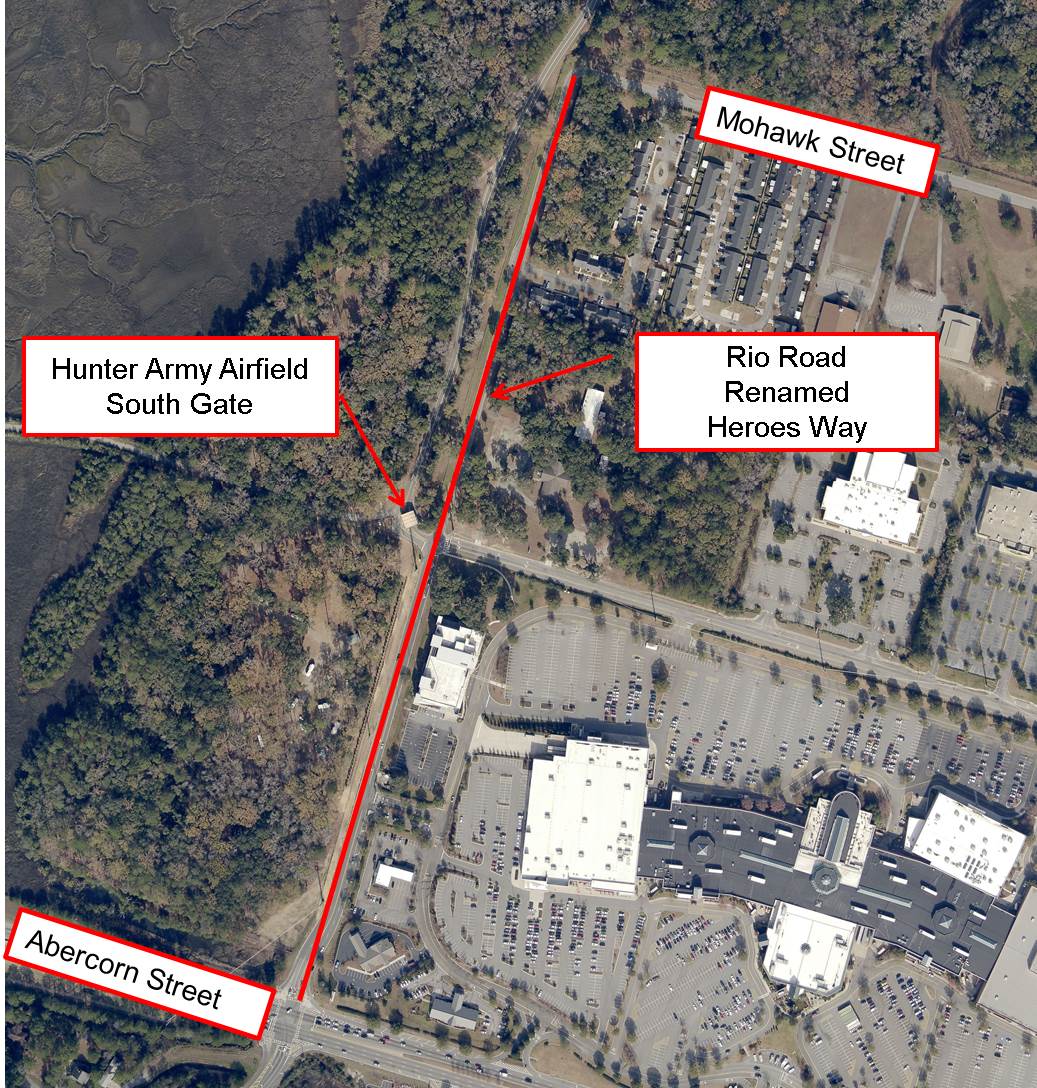 